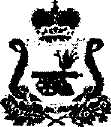 АДМИНИСТРАЦИЯ ИЗДЕШКОВСКОГО СЕЛЬСКОГО ПОСЕЛЕНИЯСАФОНОВСКОГО РАЙОНА СМОЛЕНСКОЙ ОБЛАСТИРАСПОРЯЖЕНИЕот 16.04.2018 г. № 2-рО мерах по своевременной подготовке жилищно-коммунального хозяйства муниципальногообразования Издешковского сельского поселенияСафоновского района Смоленской области к работев осенне-зимних условиях 2018-2019 гг.     В целях устранения имеющихся недостатков и упущений в подготовке и эксплуатации инженерных систем муниципального жилищного фонда муниципального образования Издешковского сельского поселения Сафоновского района Смоленской области в осенне-зимний период 2018-2019 гг. и обеспечения своевременной и качественной подготовки объектов жилищно-коммунального хозяйства муниципального образования Издешковского сельского поселения Сафоновского района Смоленской области к работе в осенне-зимних условиях 2018-2019 гг.     1. Утвердить прилагаемый план мероприятий по подготовке жилищно-коммунального хозяйства муниципального образования Издешковского сельского поселения Сафоновского района Смоленской области к работе в осенне-зимних условиях 2018-2019 гг.     2. Директору ООО «Универсал»:     2.1 Установить постоянный контроль за ходом выполнения мероприятий, указанных в приложении к настоящему распоряжению, до сентября 2018 года.     2.2 Обеспечить:- выполнение основных предзимних работ на системах отопления, водоснабжения;- ремонт кровель, межпанельных швов, утепление жилых домов, очистку подвалов производственных и общественных зданий.     3. ООО «Универсал» принять меры по подготовке и обеспечению топливом котельной.     4. ООО «Универсал» проверить наличие крышек на люках колодцев водопроводных и канализационных сетей, сетей теплоснабжения. В случае отсутствия – произвести установку и замену всевозможных приспособлений на крышки соответствующего люкам размера.     5. Директору ООО «Универсал»:- подготовить котельную к началу отопительного сезона;- оформить паспорт готовности до 01.11.2018 года согласно временному порядку оценки готовности к работе в осенне-зимний период и паспортизации электро-теплоснабжающих организаций, утвержденному 01.08.2003 года заместителем председателя Правительства Российской Федерации.     6. Директору ООО «Универсал»:- составить график подготовки жилого фонда с оформлением паспортов готовности по месяцам и представить в УЖКХ;- работы по подготовке жилого фонда закончить до 10.09.2018 года;- не позднее 1 числа обеспечить предоставление в УЖКХ письменной информации о выполнении настоящего распоряжения, начиная с 01.06.2018 года;- с 01.06.2018 года обеспечить предоставление статистической отчетности о ходе подготовительных работ по форме 1-ЖКХ (зима).     7. Создать штаб по подготовке к зиме, контролирующий фонд выполнения и оперативного решения вопросов, возникающих при выполнении вышеуказанных мероприятий в следующем составе:Ладина                                                        - Глава муниципального образованияНаталья Витальевна                                    Издешковского сельского поселения                                                                       Сафоновского района Смоленской области,                                                                       председатель штабаКанода                                                          - директор ООО «Универсал»,Дмитрий Евгеньевич                                   заместитель председателя штабаГалузина                                                       - начальник котельнойЕлена АнатольевнаЗаседание штаба проводить еженедельно.     8. Контроль за исполнением настоящего распоряжения оставляю за собой.Глава муниципального образованияИздешковского сельского поселенияСафоновского района Смоленской области                                         Н.В. Ладина